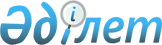 Об утверждении Правил пользования физическими лицами особо охраняемыми природными территориями
					
			Утративший силу
			
			
		
					Приказ Председателя Комитета лесного и охотничьего хозяйства Министерства сельского хозяйства Республики Казахстан от 9 февраля 2007 года № 54. Зарегистрирован в Министерстве юстиции Республики Казахстан 5 марта 2007 года № 4563. Утратил силу приказом и.о. Министра сельского хозяйства Республики Казахстан от 1 сентября 2010 года № 554

      Сноска. Утратил силу приказом и.о. Министра сельского хозяйства Республики Казахстан от 01.09.2010 № 554 (вводится в действие по истечении десяти календарных дней после дня его первого официального опубликования).      В целях реализации статьи 12 Закона Республики Казахстан от 7 июля 2006 года "Об особо охраняемых природных территориях" ПРИКАЗЫВАЮ:

      1. Утвердить прилагаемые Правила пользования физическими лицами особо охраняемыми природными территориями. 

      2. Настоящий приказ вводится в действие по истечении десяти календарных дней со дня его первого официального опубликования.        Председатель Утверждены             

приказом Председателя       

Комитета лесного и         

охотничьего хозяйства       

Министерства сельского хозяйства 

от 9 февраля 2007 года N 54    

  Правила 

пользования особо охраняемыми природными территориями 

физическими лицами  

  1. Общие положения       1. Правила пользования особо охраняемыми природными территориями физическими лицами (далее - Правила) разработаны в соответствии с пунктом 1 статьи 12 Закона Республики Казахстан от 7 июля 2006 года "Об особо охраняемых природных территориях" и регламентируют порядок пользования физическими лицами особо охраняемыми природными территориями в целях использования их природных ресурсов. 

      2. Настоящие Правила распространяются на особо охраняемые природные территории республиканского и местного значения. 

      3. Использование природных ресурсов особо охраняемых природных территорий физическими лицами, в зависимости от установленного режима охраны, допускается в целях осуществления: 

      1) любительской (спортивной) охоты и рыболовства; 

      2) лесных побочных пользований (любительский сбор дикорастущих плодов, ягод, грибов, лекарственных трав, размещение ульев и пасек, мараловодство) в специально отведенных для этого местах, кроме мест с заповедным режимом охраны; 

      3) сенокошения и пастьбы скота на специально выделенных участках.

      4. Пользование физическими лицами, особо охраняемыми природными территориями осуществляется на платной основе в соответствии с Налоговым кодексом Республики Казахстан.  

  2. Пользование физическими лицами особо охраняемыми 

природными территориями со статусом юридического лица       5. Любительская (спортивная) охота и рыболовство на территории государственных национальных природных парков, государственных природных резерватов, государственных региональных парков физическими лицами допускается в зонах ограниченной хозяйственной деятельности и осуществляется в соответствии с правилами регулируемого туризма и рекреации на территории государственных национальных парков, утверждаемых уполномоченным органом. 

      На территории государственных природных заповедников любительская (спортивная) охота не допускается. 

      Рыболовство на территории государственных природных заповедников не допускается, за исключением любительского рыболовства, разрешаемого для нужд местного населения, проживающего в охранной зоне государственного природного заповедника, на специально выделенных участках в порядке, установленном уполномоченным органом в области особо охраняемых природных территорий. 

      6. Сенокошение и пастьба скота на территории государственных национальных природных парков, государственных региональных парков, государственных природных резерватов допускается только в зонах ограниченной хозяйственной деятельности, в соответствии с Правилами сенокошения и пастьбы скота на участках государственного лесного фонда, утвержденных приказом И. о. председателя Комитета лесного и охотничьего хозяйства Министерства сельского хозяйства Республики Казахстан от 28 февраля 2005 года N 46, зарегистрированного в Реестре государственной регистрации нормативно правовых актов N 3487. 

      На территории государственных природных заповедников сенокошение и пастьба скота не допускается. 

      На территории охранных зон государственных природных заповедников допускается пастьба скота и сенокошение, а также иная деятельность в рамках обеспечения долговременной сохранности и неуязвимости биологического разнообразия. 

      7. Лесные побочные пользования (любительский сбор дикорастущих плодов, ягод, грибов, лекарственных трав, размещение ульев и пасек) в специально отведенных для этого местах, кроме мест с заповедным режимом охраны, осуществляется в соответствии с лесным законодательством Республики Казахстан.  

  3. Пользование физическими лицами особо охраняемыми 

природными территориями без статуса юридического лица       8. Пользование физическими лицами территорией государственных заповедных зон и государственных природных заказников определяется: 

      в соответствии со статьей 69 Закона Республики Казахстан "Об особо охраняемых природных территориях" от 7 июля 2006 года, паспортом особо охраняемой природной территории; 

      целевым назначением земельных участков, на которых расположены указанные особо охраняемые природные территории, при условии соблюдения соблюдением режима особо охраняемой природной территории, в соответствии со статьей 72 Закона Республики Казахстан "Об особо охраняемых природных территориях" от 7 июля 2006 года. 
					© 2012. РГП на ПХВ «Институт законодательства и правовой информации Республики Казахстан» Министерства юстиции Республики Казахстан
				